Name:___________________________________  Date: __________________Complete the picture of Florence Nightingale 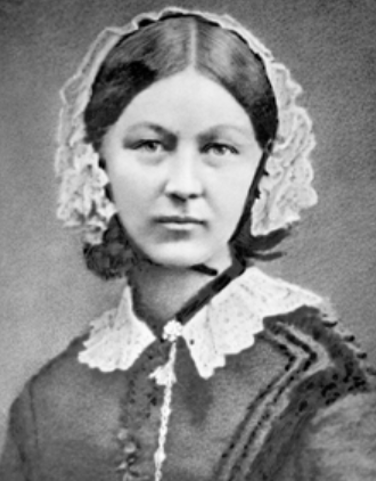 Florence Nightingale